Масленица в санатории «Ислочь»!Весёлые проводы зимы, озарённые радостным ожиданием близкого тепла, весеннего обновления природы отмечаются празднованием масленицы.Это самый весёлый, народный и сытный праздник, длящийся целую неделю. По традиции каждый год в санатории «Ислочь» весело и ярко отмечают этот древний славянский праздник.Приглашаем всех без исключения стать участником этого зажигательного гулянья!Вы сможете удивить друзей своими талантами, проявить молодецкую удаль, приняв участие в увлекательных играх, хороводах у костра, традиционных конкурсах (перетягивание каната, «Молодецкие забавы», конкурс частушек, «Петушиные бои»).Окунуться в мир детства Вам поможет катание на санках и лыжах.Весёлые коробейники пригласят Вас поучаствовать в беспроигрышной лотерее, «потешной торговле», где Вы сможете приобрести сувениры на память. На «Масленой объедухе» отведаете блины с вареньем, чай и кофе. Запоминающимися моментами праздничного гуляния станут сожжение чучела зимы, прыжки через костёр, «отпадная» дискотека у костра!Не упустите возможность стать частью нашего общего праздника! Приглашаем всех к нам в гости!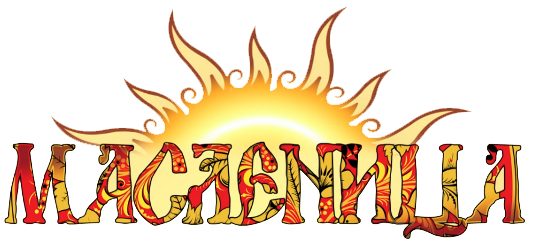 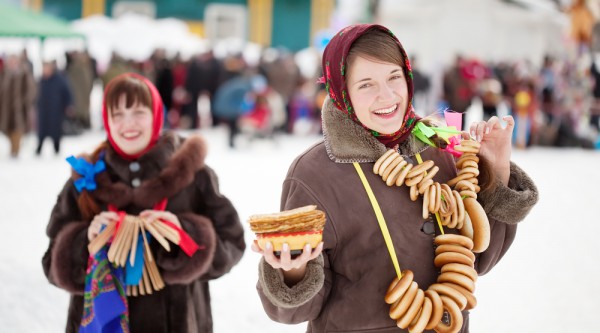 